APPLICATION FORM 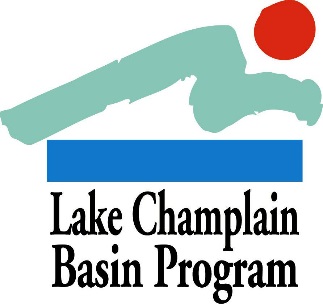 2018 Education and Outreach Small Grants (up to $10,000) Applications must use the format below and provide all of the information requested to be considered for review.Summary PageOn a single page, please provide the following information in the order shown:Project Name/Title:Project Category: Education and OutreachContact Information:Name of Contact Person:Authorized Signatory and Title (if different from Contact Person):Organization:Mailing Address:Phone and FAX numbers:Electronic Mail Address:Eligibility: Please list all of your organization’s current  grants. Any organization with an existing award that has overdue workplans, reports or other deliverables is ineligible and should not apply.All new projects will be required to submit a workplan within thirty days after award notifications are made. Projects must be initiated no more than six months after award notification. If these deadline specifications are not met then awards will be lost.Amount of LCBP Request: ($10,000 maximum)Organization  Statement: (3-5 sentences)Brief Project Summary: Please describe your request in a brief paragraph, including project purpose, outputs, and anticipated outcomes. Outputs are the tangible tasks or products that will be completed as part of your grant award. They will be sent to LCBP as documentation of the work completed (reports, data, photos). Outcomes are the impact or change in condition (ex. behavior or environment) that you are trying to achieve through the award. They can be short-term or long-term. Please provide a summary of the project purpose, outputs and outcomes.  □ I have read the QAPP guidelines and expect that this proposed task  	□ will require a QAPP	□ will not require a QAPPB. Application ContentPlease include the following information (1-5) in order, using no more than 3 pages combined (12 point Times New Roman (or equivalent) font or larger, minimum 1 inch margin on all sides). Complete applications should be no longer than 5 pages in length (1 summary page, 3 pages for application questions/answers, 1 budget page). Additional pages, with the exception of letters of support (3 maximum) will NOT be reviewed.Be sure to address the Request for Proposals (RFP) Selection Criteria (see Grant Guidelines for this grant category) in forming your application narrative, which should describe your project as directly and concisely as possible. The review committee will evaluate your application based on its content in accordance with the RFP Selection Criteria.Note: Project proposals must clearly identify Deliverables, Outputs, and Anticipated Outcomes from this project. Deliverables are tangible items that will be submitted to LCBP throughout and upon completion of the project. These include quarterly reports, final reports, datasets (where applicable), and photos. Outputs are activities or products completed as a result of a task, while outcomes are the results or effects of all activities.Describe the merit of your project, detailing why the education and outreach project is needed, and whether it will result in tangible products or benefits that might be measured. If part of a larger project, please describe the portion of the project for which you are seeking LCBP funding.Explain how your project addresses priorities in Opportunities for Action. Describe whether your project will encourage hands-on activities for participants and/or reach new audiences.Describe the proposed objectives and tasks supported by the project concept and list tangible outputs from the project (e.g.  2 community forums, a river clean-up paddling event, planting an estimated 300 riparian trees with 2 classrooms) and anticipated broader outcomes (e.g. a more informed town panel, a neighborhood more aware of alternative actions for driveway erosion).  Please use the table format example below to summarize your tasks, objectives, deliverables or outputs, and the timeline for each task. Explain how this project might enhance other education and outreach efforts in the Lake Champlain watershed (NY, VT, and Québec).List who will be involved in the proposed project (e.g. community volunteers, board members, or staff members. Describe your organization’s capacity and knowledge/experience for completing the project. If your project will take place on private land, explain how it will benefit the broader community, and how you will gain access to that private land. Multi-jurisdictional projects are encouraged. Will other partners be involved or enhancing your project in some way?Describe whether you will be evaluating the project in terms of effecting behavioral or societal level change or perspectives toward improving the water quality of Lake Champlain.Please use the example table format below to describe your project objectives, tasks to fulfill these objectives, deliverables produced by each task, the timeline for task completion and cost for each task.EXAMPLE Project Objective, Task, Output and Timeline Table Format (please fill in for your application)C. Budget Table and JustificationGrant applicants are required to follow the small purchase method which is a relatively simple and informal method (procurement procedure) for purchasing supplies, equipment, and services that cost more than $3,500 and less than $150,000 (see Appropriate use of Funds below and find more info at http://www.lcbp.org/about-us/grants-rfps/grant-toolkit/). Grant award funding may not be used for the purchase of food or beverages.Please use the format below for your budget table. If the LCBP request is part of a larger project, please indicate the estimated total project value and the funding source.All expenses should be placed into one of the following major categories:Direct Costs - subcategories include: Personnel, Fringe Benefits, Travel, Supplies, Professional Services.Indirect Costs – include general office and operating expenses, insurance, bookkeeping, etc. Please refer to the Grant Guidelines for more information about direct and indirect costs. Not to exceed 10% of direct costs, unless a higher federally negotiated indirect rate is in place. List additional specific expense categories where appropriate.  If your program will charge a participant expense as part of your award, please include that estimated fee per individual or group.Budget items should be divided into tasks and funding sources as shown in the budget table. At minimum, show which items will be covered by the LCBP grant and which items will be part of your matching contribution (if matching contributions will be used). List other sources of funding that are not being used as match (such as other federal funds) below your budget table, as shown.In addition to the budget table, please include a brief justification for each line in each task in your budget, as in the following example:Personnel: Staffing for QAPP development (Task 0) 5 hrs @ $aa.bb, for initial project planning & outreach for site ID (Task 1) 20 hrs @ $xx.yy, project execution (Task 2) 26 hrs @ $yy.zz, education & outreach (Task 3) 15 hrs @ xx.xx, and Project wrap-up and reporting (Task 4) 40 hrs @ $xx.zz. Proposed match includes staff time and volunteer time for all tasks.Fringe: Fringe refers to benefits and is calculated as an appropriate percentage of personnel costs for each Tasks (this example uses 30% of personnel costs). Proposed Match may include unrecovered costs to applicant not included in this grant request.Supplies: Examples are photocopying (Task 1), rental of a backhoe (Task 3), a software license to process data (Task 4). Match includes the value of donated materials, including plants.Professional Services: Hiring a subcontractor to help with plant identification in Task 3. Match includes non-federal funds from a different grant source.Indirect: Indirect includes real expenses that are part of the cost of doing this business, but not directly expended on tasks. Examples include paying an auditor at the end of the year, insuring the office, or other expenses that are not directly supporting these tasks, but are necessary expenses in order to handle this work. Indirect is calculated at an appropriate percent of direct costs for all tasks (the example of 10% used here may be higher or lower than your indirect).    Project Budget Table Format (Dollar values for illustration purposes only.)*Additional Federal funds supporting this project include $500 from an EPA grant.A budget template is available in MS Excel: http://www.lcbp.org/wp-content/uploads/2015/09/LCBP-Local-Grants-budget-calculator.xlsx. Please use only whole dollar figures. D. Letters of SupportAttach any required letters of participation and up to three letters of support to your application. Please be sure that the letters are signed by the appropriate authors. Letters of support received separately from the application will not be included in the application review. See the Grant Guidelines for more information.E. Submission ProcessSubmit an Electronic version of your application to grants@lcbp.org no later than 4:30  Tuesday, November 20th, 2018. Electronic submission to grants@lcbp.org is required. Please be sure you receive email notification that your application was received. Electronic submissions must be in MS Word or Word-compatible format. Hardcopies will NOT be accepted.Applications for this category must be received via email at grants@lcbp.org by 4:30 PM Tuesday November 20th, 2018Successful applicants to this category will be notified by March 2019.Send completed applications (electronic versions only will be accepted) to grants@lcbp.org. Contacts:Direct all questions to Colleen Hickey, Education and Outreach Coordinator (eandogrants@lcbp.org). PHONE: 800-468-5227 (Toll free in VT/NY) or 802-372-3213ADDRESS: Lake Champlain Basin Program, 54 West Shore Road, Grand Isle, VT 05458Task #Task TitleObjectiveDeliverable or OutputTimeline1Inform town audiencesabout wetland-pollution prevention functionDraft press materials; field day students Gr 4-6 re: native vs non-native plant ID, birdwatching, amphibian observation and artwork for local wetlandPress release Wetland tour; student art display in town hallMay 20192Involve town officials in wetland restorationPlan and implement a town officials wetland workshop and tours Workshop evals; Wetland Plant ID flashcardJuly-August 20193Community OutreachConservation commission/students host plant ID/wetland day at local park Invasive species pull; print/TV media materialsAugust 20194Student hands-On ProjectPlant 40 native trees in riparian area adjacent to wetlandRiparian buffer plantingOctober 20195Complete quarterly reportsCompile quarterly project updatesQuarterly reportsJune, September 20196Complete final reportCompile project summary, plans, articles, photographs.Final reportDecember 2019Project Budget: Line Item by TaskProject Budget: Line Item by TaskProject Budget: Line Item by TaskProject Budget: Line Item by TaskProject Budget: Line Item by TaskProject Budget: Line Item by TaskProject Budget: Line Item by Task Line Item Line ItemTask 1Task 2Task 3Task 4Task 5 (add or remove columns as needed)Line Item Totals for All TasksProposed Match* (if any)Line Item Totals + Proposed MatchPersonnelPersonnel $500  $1,200  $800  $495  $1,000  $3,995  $3,000  $6,995 FringeFringe $150  $360  $240  $149  $300  $1,199  $1,030  $2,229 TravelTravel $0 $100  $300  $100  $0 $500  $400  $900 SuppliesSupplies $0 $200  $0 $1,000  $500  $1,700  $1,200  $2,900 Professional ServicesProfessional Services $0 $0 $0 $1,500  $0 $1,500  $1,000  $2,500 Total DirectTotal Direct $650  $1,860  $1,340  $3,244  $1,800  $8,894  $6,630 $15,524IndirectIndirect $65  $186  $134  324  $180  $889  $0 $889 TOTAL BUDGETTOTAL BUDGET$715$2,046$1,474$3,568$1,980$9,783$6,630$16,413